Bedford Hunt Pony Club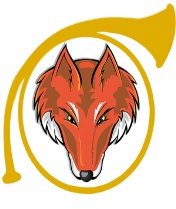 Combined Test, Dressage Show SeriesSunday May 7, 2017 and August 27, 2017Randolph College Riding CenterClosing Date: Monday August  21, 2017Show Secretary: Kelly Linn treasurendoodle@aol.com or 396 Orrix Creek Rd., Evington, VA 24550Judge:  	Spring: Gabriele Hooten, l graduate			Summer: Tracey Smith OliverLevels Offered:Combined Tests: 	Cross Rails – Training Dressage Tests: 	USDF/USEF Intro – Second Level USEF 2013 Western Dressage Tests Intro – Level 3Specifications: 									Fees:Cross Rails: 	2015 USDF Intro Test A; Jumps 18” max			Dressage Tests	 	$30 for 1st testGreen: 		2015 USDF Intro Test C; Jumps 2’ max							$25 for add’l test(s)Adv Green: 	2014 USEF Beginner Novice Test A; Jumps 2’3” max		Fix-a-test		$25 eachBeg. Novice	2014 USEF Beginner Novice Test A; Jumps 2’7” max		Combined Tests:       	$40 per test	Novice: 	2014 USEF Novice Test A; Jumps 2’11” max 			Schooling Jumper Round:$10 per round			Training:	2014 USEF Training Test A; Jumps 3’3” max 			Stabling:		N/A		Make checks payable to BHPC and mail with completed entry, including the signed release and current negative Coggins (within 12 months of show date) to show secretary at email/address listed above.  Entries must be POSTARKED on the closing date or before to be considered “prior to closing date.”Sunday May 7th  at Randolph College Riding Center Address: 4762 Hawkins Mill Road, Lynchburg, VA 24503Other information: (PLEASE READ!!)Late entries MAY be accepted and a $10 late fee charged, at the Show Secretary’s discretion.  Starting times will be emailed to competitors on the Saturday before the show.  Times will be emailed to each competitor and posted on Bedford Hunt Pony Club website and Facebook Page.Scratches prior to closing date will receive a full refund less a $15 office fee.  After closing date, NO refunds will be given.  NO DOGS.  Concessions available on show grounds.  Dress is casual, but neat and tidy.  Half chaps are allowed.  ASTM-approved helmets and medical armbands or medical ID bracelets must be worn when jumping.  Ribbons 1st to 6th place.  Show management reserves the right to combine, divide, or cancel classes as entries warrant.Bedford Hunt Pony Club	 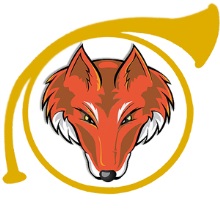 2017 Horse Show Series				Entry Form(  ) Sunday May 7, 2017(closing date 5/1/17)		(  ) Sunday August 27, 2017(closing date 8/21/17)Rider: _________________________________________ Age: ________ Junior	    Y     NHorse____________________________________  Gender: 		Mare		GeldingOwner ____________________________________________________________________________Address___________________________________________________________________________City ______________________________________ State______________ Zip __________________Email _________________________________________ Phone _____________________________Combined Test Level:						Fees:(only two consecutive levels may be entered, add’l dressage tests allowed)_________________________________			$______________________________________________			$_____________Dressage Test Level:_________________________________			$______________________________________________			$______________________________________________			$_____________Fix-a-Test Level:_________________________________			$______________________________________________			$______________________________________________			$_____________Jumping Round Level:   - at or above CT level_________________________________			$______________________________________________			$_____________Office Fee:								$ 5.00			Pony Club/4H member discount ($5.00)				$_____________Total:								$_____________Make checks payable to BHPC